Профилактическая беседаВопросы пожарной безопасности для детей и подростков очень важны, поэтому в нашем детском доме уделяется должное внимание этому вопросу.16 января 2019 года была проведена беседа о мерах пожарной безопасности. Педагоги вместе с детьми рассмотрели причины возникновения пожаров в быту. Большое внимание уделялось вопросу, как не растеряться и как вести себя в такой ситуации, чтоб ситуация не оказалась плачевной. Закрепили пути эвакуации из здания при возникновении чрезвычайной ситуации и срабатывании пожарной сигнализации. Рассмотрели памятки по пожарной безопасности. 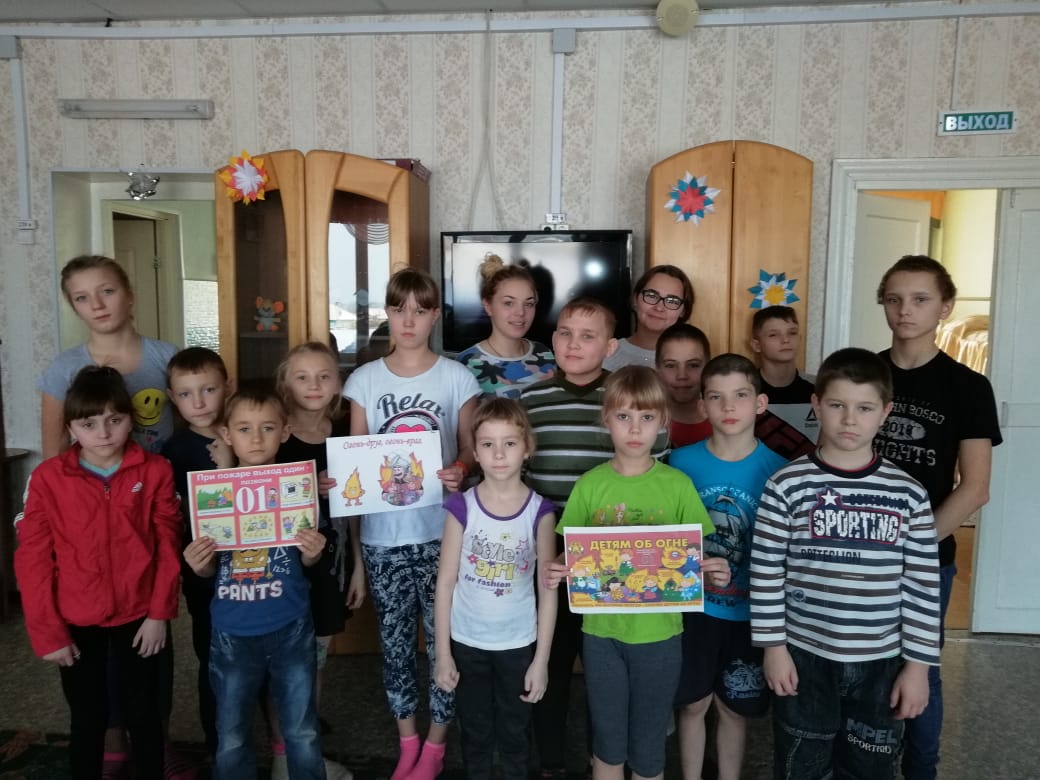 